#wtwellnesschallengeSCOREBOARDGet 100 out of the 250 points and win a prize! Also, you will be entered in a drawing to win a FITBIT. We will be giving away THREE FITBITS to THREE WINNERS! When you finish, fill out the back and turn it into the Office of Student Engagement and Leadership. Go out and get active!We hope this challenge helped you develop healthy habits and ways to maintain them. Good luck on your adventure to becoming a well rounded college student. Also, good luck on winning the FITBIT!! We will let you know if you are a winner!Name_________________________________Buff ID________________________________Email___________________________________Phone Number___________________________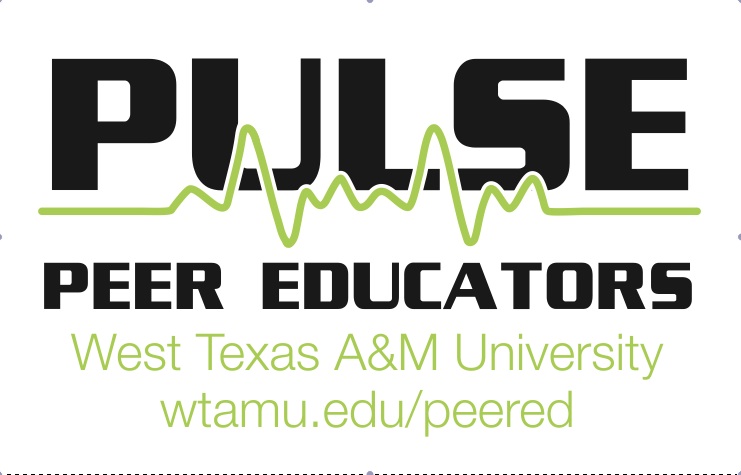 Utilize the weight room for 20 minutes 10ptsAC student worker must sign off. Take a yoga class at the AC 30ptsYoga instructor must sign off. Visit Student Medical Services and get your BMI done 20ptsPhysician must sign off. Participate in an intramural event 15ptsAC student worker must sign off.Go rock climbing 5pts +2 reach the topRock climb attendant must sign offAttend PULSE meeting 10ptsPULSE president must sign offGo for a swim at the VHAC Pool 25ptsPool attendant must sign offFollow PULSE Facebook page 5ptsYou can take care of this one!Post your healthy meal of the day on PULSE Facebook page. 20ptsYou got this one!Post a picture of yourself relaxing on  WT Student Counseling Services Facebook page20ptsYou got this!Play a game of racquetball 20ptsAC front desk attendant must sign offWalk a minimnum of 2,000 steps for the day-take a pic and post on our FB page 15ptsTake care of this one.Check out equipment from the Outdoor Pursuit5ptsHave this signed offPlay a game of bowling with a friend 20pts+3 if you win!Bowling attendant must sign offAttend a resident hall event 10ptsRA must sign offPost a selfie of you working out 20ptsThis one is all yours!